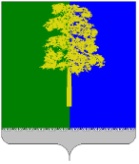 Муниципальное образование Кондинский районХанты-Мансийского автономного округа – ЮгрыАДМИНИСТРАЦИЯ КОНДИНСКОГО РАЙОНАПОСТАНОВЛЕНИЕРуководствуясь распоряжением администрации Кондинского района                   от 30 декабря 2021 года № 759-р «О внесении изменений в распоряжение администрации Кондинского района от 18 марта 2019 года № 161-р                                 «О создании муниципального казенного учреждения «Центр бухгалтерского учета Кондинского района», администрация Кондинского района постановляет:1. Внести в  постановление администрации Кондинского района                           от 05 августа 2020 года № 1406 «Об осуществлении администрацией Кондинского района ведомственного контроля за соблюдением трудового законодательства и иных нормативных правовых актов, содержащих нормы трудового права» следующие изменения:1.1. Пункт 6 постановления изложить в следующей редакции:«6. Контроль за выполнением постановления возложить на первого заместителя главы района А.В. Кривоногова.».1.2. Приложение 1 к Положению приложения 1 к постановлению изложить в следующей редакции:«Приложение 1 к ПоложениюПеречень подведомственных организаций,в отношении которых ведомственный контроль за соблюдением трудового законодательства и иных нормативных правовых актов, содержащих нормы трудового права, осуществляет администрация Кондинского района1. Муниципальное казенное учреждение «Единая дежурно-диспетчерская служба Кондинского района».2. Муниципальное казенное учреждение «Центр бухгалтерского учета Кондинского района».3. Муниципальное учреждение Управление капитального строительства Кондинского района.4. Муниципальное казенное учреждение «Управление материально-технического обеспечения деятельности органов местного самоуправления Кондинского района».5. Муниципальное автономное учреждение «Районный центр молодежных инициатив «Ориентир».».2. Обнародовать постановление в соответствии с решением Думы Кондинского района от 27 февраля 2017 года № 215 «Об утверждении Порядка опубликования (обнародования) муниципальных правовых актов и другой официальной информации органов местного самоуправления муниципального образования Кондинский район» и разместить на официальном сайте органов местного самоуправления Кондинского района Ханты-Мансийского автономного округа – Югры. 3. Постановление вступает в силу после его обнародования.са/Банк документов/Постановления 2023от 19 октября 2023 года№ 1108пгт. МеждуреченскийО внесении изменений в постановление администрации Кондинского районаот 05 августа 2020 года № 1406 «Об осуществлении администрацией Кондинского района ведомственного контроля за соблюдением трудового законодательства и иных нормативных правовых актов, содержащих нормы трудового права»Глава районаА.А.Мухин